ПРИКАЗ № 16-О« 02 »  марта    2018 г.О внесении изменений в Приказ от 05.12.2017 г. №86-О«О порядке применения бюджетной классификации Российской Федерации в части, относящейся к бюджету муниципального образования «Город Майкоп»В соответствии с абзацем 5 пункта 4 статьи 21 Бюджетного кодекса Российской Федерации  п р и к а з ы в а ю:Внести в приложение № 3 к приказу Финансового управления администрации муниципального образования «Город Майкоп» от 05.12.2017г. №86-О «О порядке применения бюджетной классификации Российской Федерации в части, относящейся к бюджету муниципального образования «Город Майкоп» следующие изменения:после строки:добавить строку:после строки:добавить строку:Настоящий Приказ вступает в силу с момента его подписания. Начальнику отдела прогнозирования и анализа расходов бюджета (Гончаровой С.Ю.) разместить настоящий Приказ на официальном сайте Администрации МО «Город Майкоп» (http://www.maikop.ru).Контроль за исполнением настоящего Приказа возложить на заместителя руководителя Ялину Л.В.РуководительФинансового управления                                          В. Н. ОрловАдминистрация муниципального образования «Город Майкоп»Республики АдыгеяФИНАНСОВОЕ УПРАВЛЕНИЕ385000, г. Майкоп, ул. Краснооктябрьская, 21тел. 52-31-58,  e-mail: fdmra@maikop.ru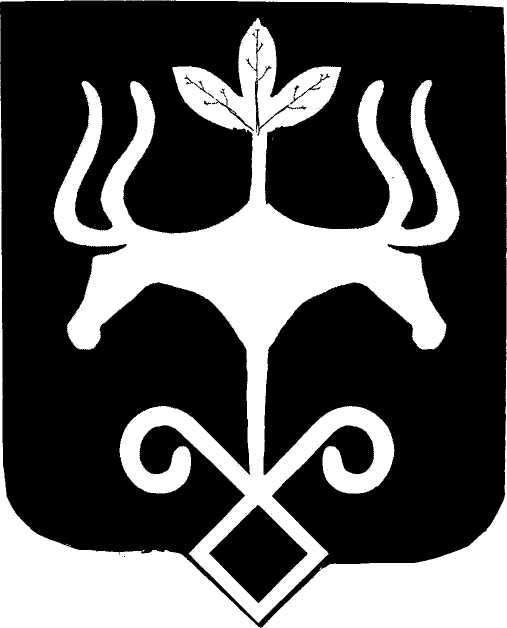 Адыгэ РеспубликэмМуниципальнэ образованиеу «Къалэу Мыекъуапэ» и АдминистрациеИФИНАНСОВЭ ИУПРАВЛЕНИЕ385000, къ. Мыекъуапэ,  ур. Краснооктябрьскэр, 21тел. 52-31-58,  e-mail: fdmra@maikop.ruR0820Расходы на исполнение переданных полномочий по предоставлению жилых помещений детям сиротам и детям, оставшимся без попечения родителей, лицам из их числа по договорам найма специализированных жилых помещенийПо данному направлению отражаются расходы на исполнение переданных полномочий по предоставлению жилых помещений детям сиротам и детям, оставшимся без попечения родителей, лицам из их числа по договорам найма специализированных жилых помещенийR5194Расходы на поддержку отрасли культуры (комплектование книжных фондов муниципальных общедоступных библиотек и государственных центральных библиотек субъектов Российской Федерации)По данному направлению расходов отражаются расходы в рамках основного мероприятия «Развитие библиотечного дела» муниципальной программы «Развитие культуры муниципального образования «Город Майкоп» на 2018 – 2020 годы» на поддержку отрасли культуры (комплектование книжных фондов муниципальных общедоступных библиотек и государственных центральных библиотек субъектов Российской Федерации)L0200Расходы на мероприятия подпрограммы «Обеспечение жильем молодых семей» федеральной целевой программы «Жилище» на 2015 - 2020 годы (предоставление социальной выплаты на приобретение (строительство) жилого помещения)По данному направлению расходов отражаются расходы в рамках основного мероприятия «Предоставление социальных выплат молодым семьям» программы «Обеспечение жильем молодых семей на 2018-2020 годы» на мероприятия подпрограммы «Обеспечение жильем молодых семей» федеральной целевой программы «Жилище» на 2015 - 2020 годы (предоставление социальной выплаты на приобретение (строительство) жилого помещения)L5194Расходы на поддержку отрасли культуры (комплектование книжных фондов муниципальных общедоступных библиотек и государственных центральных библиотек субъектов Российской Федерации за счет средств местного бюджета)По данному направлению расходов отражаются расходы в рамках основного мероприятия «Развитие библиотечного дела» муниципальной программы «Развитие культуры муниципального образования «Город Майкоп» на 2018 – 2020 годы» на поддержку отрасли культуры (комплектование книжных фондов муниципальных общедоступных библиотек и государственных центральных библиотек субъектов Российской Федерации за счет средств местного бюджета)